OBJEDNAVATEL:Jiří ToŠovský s.r.o., Bělská 210, 294 25 Katusice,IČ: 02043858, DIČ: CZ02043858DODAVATEL:Dopravní podnik města Mostu a Litvínova a.s, tř. Budovatelů 1395/23,434 01 Most IČO: 62242504, DIČ: CZ62242504Číslo objednávky: 01/2019Objednávka služeb na rok 2019Vážení obchodní partneři, objednáváme u Vás opravu autobusu Karosa, včetně lakování.Platby za službu budou provedeny převodem, dle dané splatnosti a na účet uvedeném na daňovém dokladu.Podpis statutárního zástupce (jednatele firmy, hůlkovým písmem), razj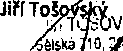 u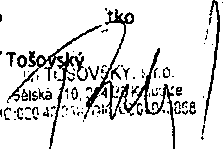 